SCORING CRITERIA (each component is scored out of a maximum of 25 points)The candidate must obtain a minimum score of 75 on every jump in order to qualify the manoeuvrePlease submit Air Qualifications to info@freestylecanada.ski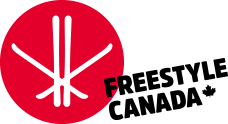 AIR QUALIFICATION FORMATHLETE DATAATHLETE DATAATHLETE DATAATHLETE DATAATHLETE DATAATHLETE DATAATHLETE DATAFAMILY NAME FIRST NAMEFIRST NAMEADDRESSPOSTAL CODEPOSTAL CODEPOSTAL CODETELEPHONEE MAIL:QUALIFIERLOCATIONDATEWATER  WATER  WATER  WATER  SNOW  TAKE OFF:CONTROL DURING FLIGHT:EXECUTION:LANDING:Mental preparationSpeed takenBody position at transitionArm movementsExtension at lip of kickerReaction to visual and verbal cuesExamples:reacting to the coach’s calllooking between the layout and the tuck in a Lay-Tuckjudging height or lack of itreacting to the landingProper mechanical initiation and completion of the manoeuvre;Twisting, tucking or breaking out of a tuck at the right momentPreparation for landingBalanced landing on skisBody positionArms in frontJUMPTAKE-OFFCONTROLEXECUTIONLANDING TOTALJUMP DATAJUMP DATA1Jump Name: Jump Name: 2 Qualified Not Qualified345Qualifier’s SignatureQualifier’s Signature1Jump Name:Jump Name:2 Qualified Not Qualified345Qualifier’s SignatureQualifier’s Signature1Jump Name:Jump Name:2 Qualified Not Qualified345Qualifier’s SignatureQualifier’s Signature